Барбара Такман. Августовские пушкиАвгустовские пушки – одна из самых значительных исторических работ XX века. Она удостоена Пулитцеровской премии, выдержала множество переизданий и переведена на все ведущие языки мира, а президент Джон Кеннеди рекомендовал ее к обязательному прочтению своему окружению во время Карибского кризиса. Он видел в книге Барбары Такман яркое описание лавинообразного процесса сползания к войне в условиях острого международного кризиса и опасался, что в неустойчивом мире, обладающем ядерным оружием, сходная ситуация может привести к еще более катастрофическим последствиям. Ссылку на книгу я встречал неоднократно. Последний раз в книге Педро Домингоса Верховный алгоритм. Впервые на английском языке книга вышла в 1962 г. Книга настолько насыщена фактами, что сделать конспект в обычном смысле слова не представилось возможным, поэтому привожу некоторые понравившиеся мне фрагменты.Барбара Такман. Августовские пушки. – М.: АСТ, 2014. – 576 с.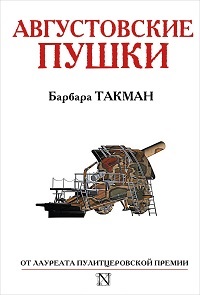 Купить книгу в Ozon или ЛабиринтеГЛАВА 1. ПОХОРОНЫМайским утром 1910 года девять монархов ехали вместе за похоронным поездом короля Англии Эдуарда VII. За ними двигались пятеро прямых наследников, сорок императорских или королевских высочеств, семь королев — четыре вдовствующие и три правящие, — а также множество специальных послов из некоронованных стран. Вместе они представляли семьдесят наций на самом большом и, очевидно, последнем в своем роде собрании королевской знати и чинов, когда-либо съезжавшихся в одно место. Однако часы истории указывали на закат, и солнце старого мира опускалось в угасающем зареве великолепия, которому предстояло исчезнуть навсегда.За девять коротких лет правления Эдуарда Англия отошла от изоляции, вынужденная согласиться на «взаимопонимание» и заверения в преданности (но не на союзы — Англия не любит определенности) с двумя своими старыми врагами — Францией и Россией, и с одной многообещающей державой — Японией. Изменение сил проявилось во всем мире и повлияло на отношения каждой страны с другими. Хотя Эдуард не выступал в качестве инициатора и не влиял на политику своей страны, его личная дипломатия способствовала этим изменениям.Когда Антанта стала фактом, гнев кайзера Германии Вильгельма II был страшен. Но еще более досадным и мучительным для кайзера был триумфальный визит Эдуарда в Париж. Вильгельм получал необыкновенное удовольствие от церемониальных въездов в столицы других стран. Больше всего ему хотелось вступить триумфатором в недосягаемый Париж. Он побывал везде, даже в Иерусалиме, где ради кайзера расширили Яффские ворота, чтобы он смог проехать через них верхом на коне. Но Париж, центр всего прекрасного и всего желанного, всего того, чем не был Берлин, оставался для него закрытым. Зависть к древним нациям пожирала его. Он жаловался Теодору Рузвельту, что английская знать во время поездок на континент никогда не заезжала в Берлин, но всегда отправлялась в Париж.Кайзер считал, что царь Александр III входит в его собственную сферу влияния, и пытался при помощи хитроумных уловок оторвать его от альянса с Францией, возникшего в результате собственной глупости Вильгельма. Завет Бисмарка «дружить с Россией» и «договор перестраховки», воплощавший этот завет, были забыты Вильгельмом, что явилось первой и самой худшей ошибкой его правления. Русский царь в 1892 году быстро изменил направление политики и вступил в альянс с республиканской Францией, пойдя даже на то, чтобы встать «смирно» при исполнении «Марсельезы».ГЛАВА 2. «ПУСТЬ КРАЙНИЙ СПРАВА КОСНЕТСЯ РУКАВОМ ПРОЛИВА...»Граф Альфред фон Шлиффен, начальник германского генерального штаба с 1891 по 1906 год, был, как и все немецкие офицеры, воспитан на правиле Клаузевица: «Сердце Франции находится между Брюсселем и Парижем». Это была обескураживающая аксиома, поскольку указываемый ею путь был перекрыт нейтралитетом Бельгии, который сама Германия наряду с другими четырьмя великими державами гарантировала навечно. Полагая, что война предрешена и что Германия должна вступить в нее при условиях, в наибольшей степени обеспечивающих ей успех, Шлиффен решил помешать бельгийскому нейтралитету встать на пути Германии.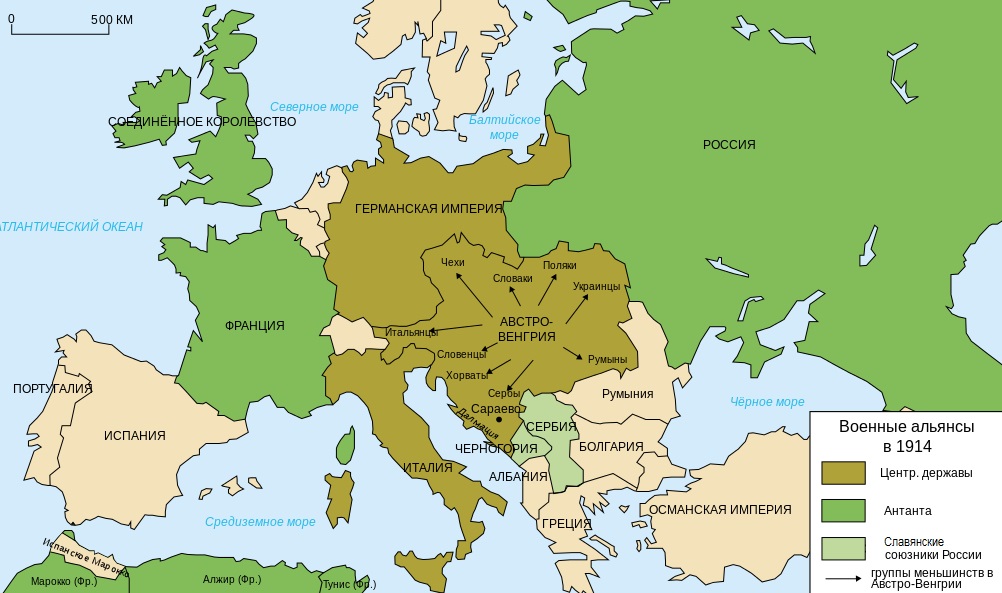 Рис. 1. Военные альянсы в Европе в 1914 г.Нейтральная и независимая Бельгия была плодом творения Англии или, вернее, самого способного министра иностранных дел Англии лорда Пальмерстона. Он знал, что подчиненная провинция всегда будет вечным искушением для того или иного соседа и что только независимое государство, полное решимости сохранить свою целостность, может служить в качестве зоны безопасности. После девяти лет нервов, ловкости, неотступного движения к своей цели, при необходимости используя как рычаг давления английский флот, он обыграл всех соперников и добился заключения международного договора, давшего Бельгии статус «независимого и нейтрального навечно государства». Договор был подписан в 1839 году Англией, Францией, Россией, Пруссией и Австро-Венгрией.Тем не менее Шлиффен решил в случае войны напасть на Францию через Бельгию. Основанием ему служила «военная необходимость». В войне на два фронта, как он писал, «Германия должна бросить все против одного врага, самого сильного, самого мощного, самого опасного, и таким врагом может быть только Франция». План Шлиффена предусматривал, что за шесть недель семь восьмых всех вооруженных сил Германии сокрушат Францию, в то время как одна восьмая их будет удерживать восточную границу против русских до тех пор, пока основные силы армии не будут переброшены для борьбы со вторым врагом. Он выбрал Францию первой потому, что Россия могла сорвать быструю победу, просто отступив в свои необозримые пространства, втянув Германию в бесконечную кампанию, как когда-то Наполеона. Франция же была под рукой, кроме того, она могла провести быструю мобилизацию. И германским, и французским армиям для завершения полной мобилизации требовалось две недели, и таким образом генеральное наступление могло начаться на пятнадцатый день. России же — в соответствии с германскими расчетами — из-за огромных расстояний, многочисленности населения и слабого железнодорожного сообщения для подготовки генерального наступления понадобится шесть недель, а к этому времени Франция уже будет разбита.С риском потери Восточной Пруссии, этого сердца юнкерства и Гогенцоллернов, которую защищало всего лишь девять дивизий, смириться было трудно, но Фридрих Великий говорил: «Лучше потерять провинцию, чем допустить разделение войск, необходимых для победы».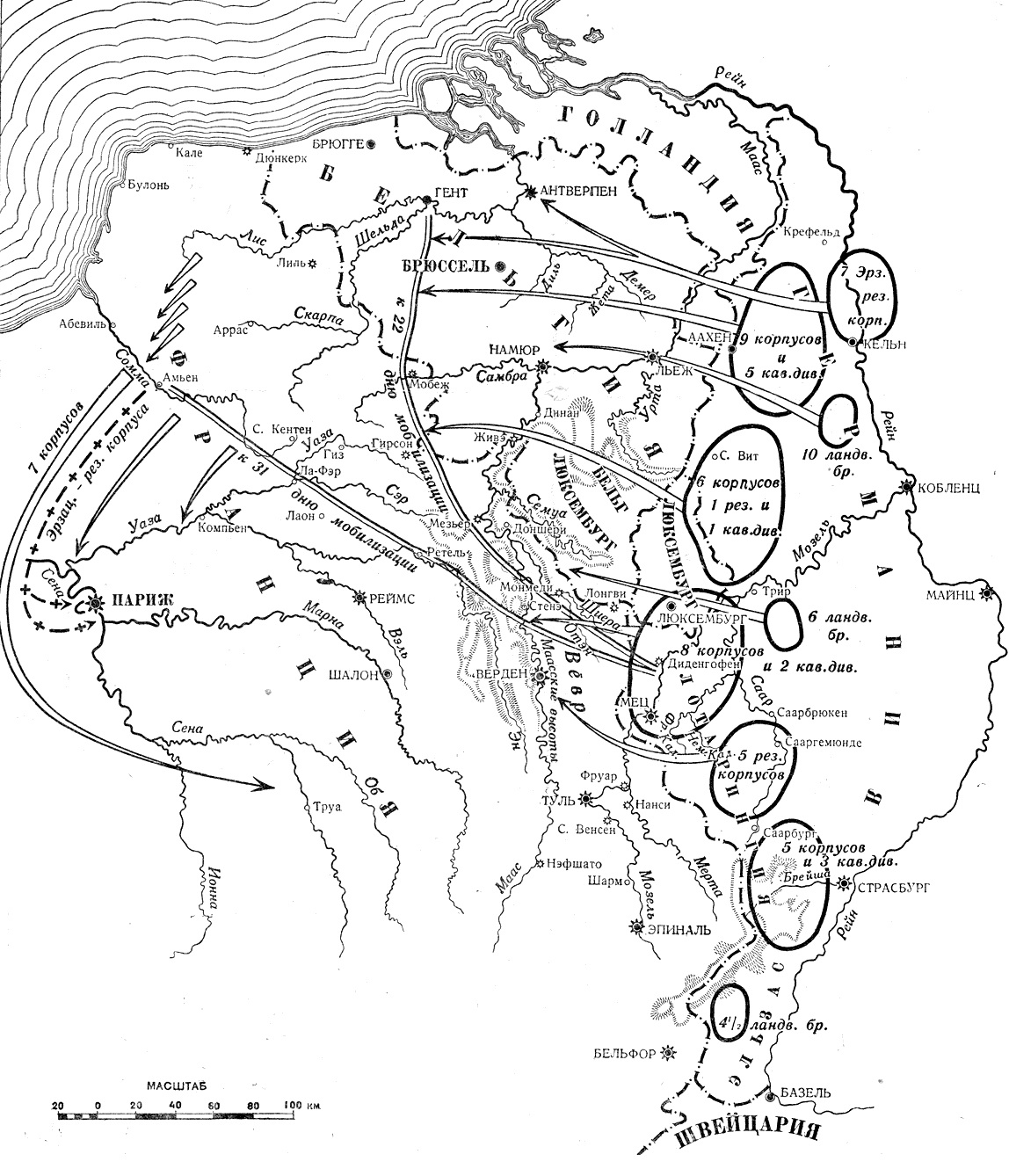 Рис. 2. План ШлиффенаГреки верили: характер — это судьба. Многие столетия немецкой философии обусловили принятие рокового решения, в котором были заложены семена самоуничтожения, ожидавшие своего часа. Она говорила устами Шлиффена, но создали ее Фихте, считавший, что германский народ избран Провидением, дабы занять высшее место в истории Вселенной; Гегель, полагавший, что немцы ведут остальной мир к славным вершинам, Ницше, утверждавший, что сверхчеловек стоит выше обычного контроля; Трейчке, согласно которому усиление мощи является высшим моральным долгом государства, всего германского народа, называвшего своего временного правителя «всевышним». Основой же плана Шлиффена был громадный эгоизм, вскормивший немецкий народ и сформировавший нацию, для которой питательной средой являлась «безрассудная иллюзия воли, полагающая себя абсолютной».Шлиффен и его штаб считали, что воевать Бельгия не будет и не прибавит свои шесть дивизий к французской армии. Однако, он просчитался. Для захвата дорог в Бельгии Шлиффен выделил тридцать четыре дивизии, которым заодно поручалось разделаться с шестью бельгийскими дивизиями, если те все же решат оказать сопротивление. Шлиффен хотел, чтобы его правое крыло вышло на западе к Лиллю, и тогда обход французов будет полностью завершен. «Когда вы направитесь во Францию, пусть крайний справа коснется рукавом пролива Ла-Манш», — говорил он. Более того, принимая во внимание британскую воинственность, он стремился широким прорывом заодно с французами разделаться и с английским экспедиционным корпусом.При использовании только действующей армии Шлиффену не хватило бы дивизий, чтобы одновременно сдерживать прорыв русских на восточных рубежах и достигнуть численного превосходства над Францией для достижения быстрой победы. Он решил использовать на фронтовых позициях части резервистов. Он добавил примерно двадцать резервных дивизий к пятидесяти маршевым дивизиям действующей армии. С увеличением численности войск давно лелеемый им охват стал реально возможным.ГЛАВА 3. ТЕНЬ СЕДАНАФранцузская стратегия не игнорировала угрозы охвата правым крылом немецких армий. Напротив, французский генеральный штаб считал, что чем сильнее немцы укрепят свое правое крыло, тем больше они ослабят свой центр и левое крыло, где французская армия планировала свой прорыв. Французская стратегия повернулась спиной к бельгийской границе, а лицом — к Рейну. Пока немцы будут совершать длинный обходный маневр, чтобы напасть на французский фланг, Франция ударит в двух направлениях, смяв германский центр и левое крыло по обе стороны германской укрепленной линии у Меца, и победой в этом районе отрежет правое крыло немцев от базы, тем самым его обезвредив. Это был смелый план, родившийся на почве возрождения Франции после унижения под Седаном.Elan vital (жизненный порыв) превратился в наступательную военную доктрину. По мере того как оборонительная стратегия уступала место наступательной, все внимание постепенно перемещалось от бельгийской границы на восток, откуда можно было осуществить наступление французской армии с целью прорыва к Рейну. Для немцев кружной путь через Фландрию вел к Парижу, для французов же этот вариант был бесполезен. В Берлин они могли попасть лишь самым коротким путем. Чем больше французский генеральный штаб склонялся к мысли о наступлении, тем больше сил концентрировалось у исходного рубежа атаки и тем меньше их оставалось для защиты бельгийской границы.Колыбелью наступательной доктрины была Ecole Superieure de Guerre — Высшая военная школа. Начальник школы, генерал Фердинанд Фош, был основоположником французской военной теории того времени. Ум Фоша, как и его сердце, имел два клапана — через один патриотический дух вливался в его стратегию, через другой — здравый смысл. Будучи глубоким знатоком Клаузевица, Фош, в противоположность немецким последователям Клаузевица, не верил, что разработанный заранее график сражения обязательно принесет успех. Напротив, он даже учил, что необходимо быть готовым постоянно приспосабливаться и импровизировать, чтобы справиться с любыми обстоятельствами. «Правила, — говаривал он, — хороши для подготовки, но в час опасности в них немного пользы... Нужно учиться думать». Думать — значит предоставить место свободе инициативы, чтобы нечто неуловимое взяло верх над материальным, чтобы воля подчинила себе обстоятельства.Полковник Гранмезон ухватил лишь «верхи», а не основание теории Фоша. Возвеличивая исключительно elan, волю к победе, без учета surete, обороны, он выдвинул военную философию, которая наэлектризовала его слушателей. Выдвинутые принципы оказали глубокое влияние на генеральный штаб, на их основе подготовивший в течение последующих двух лет Полевой устав и новый план кампании, названый «План-17», который был утвержден в мае 1913 года: «Только наступление соответствует темпераменту французского солдата... Мы полны решимости выступить против противника без колебаний».Новый Полевой устав, введенный правительством в октябре 1913 года в качестве основного руководства к обучению и действиям французской армии, начинался громогласным и высокопарным заявлением: «Французская армия, возвращаясь к своей традиции, не признает никакого иного закона, кроме закона наступления». За этим следовало восемь заповедей, составленных из таких звонких фраз, как «решающая битва», «наступление без колебаний», «неистовость и упорство», «сломить волю противника», «безжалостное и неустанное преследование». Нигде в этих восьми заповедях не упоминалось о боевой технике, об огневой мощи или о том, что Фош называл «sdrete» — защита или оборона.Военный министр Мессими делал все от него зависящее, чтобы оснастить армию для ведения наступательных боев, однако, в свою очередь, потерпел поражение в осуществлении своего заветного проекта — реформирования французской военной формы. Англичане одели своих солдат в хаки после англо-бурской войны, и синий цвет прусского мундира немцы собирались сменить на защитный серый. Однако в 1912 году французские солдаты все еще продолжали носить те же голубые шинели, красные кепи и красные рейтузы, как и в 1830 году, когда дальность ружейного огня не превышала двухсот шагов и когда армии, сходившиеся на близкие дистанции, не испытывали необходимости в маскировке. Посетив балканский театр военных действий в 1912 году, Мессими сразу увидел те преимущества, которые давала болгарам их единообразная однотонная форма, и по возвращении во Францию решил сделать французского солдата не таким заметным. Его проект, предусматривавший ввести для мундиров серо-голубой или серо-зеленый цвет, вызвал настоящую бурю протестов.ГЛАВА 4. «ОДИН АНГЛИЙСКИЙ СОЛДАТ»Начало разработки Англией и Францией совместных военных планов относится к 1905 году, когда Россия потерпела от японцев поражение, имевшее далеко идущие последствия: оно вскрыло ее слабость в военном отношении и нарушило равновесие сил в Европе. Неожиданно и одновременно правительства всех стран поняли, что, если бы любая из них выбрала этот момент для развязывания войны, то Франции пришлось бы сражаться без союзника.В то время начальником английского штабного колледжа был бригадный генерал Генри Уилсон. Ему пришло в голову посетить своего коллегу, начальника Высшей военной школы — генерала Фоша. Во время своего визита в январе 1910 года Уилсон задал Фошу вопрос, ответ на который в одном предложении выразил взгляд французов на всю проблему союза с Англией.Уилсон спросил: «Какова наименьшая численность английских войск, которая могла бы оказать вам практическую помощь?» Ответ Фоша сверкнул как сталь рапиры: «Один английский солдат, и мы позаботимся, чтобы он сразу погиб». Уилсон, однако, хотел, чтобы Англия взяла на себя определенные обязательства. Убежденный, что война с Германией неизбежна, он внушал своим коллегам и ученикам мысль о необходимости срочных мер и сам полностью отдался осуществлению этой идеи.Последующее соглашение между Дюбаем и Уилсоном привязывало, в случае начала войны и вступления в нее Англии, британскую армию к французской, причем она должна была продолжить французскую линию обороны и прикрыть левый фланг от охвата. Оно означало, как с радостью писал майор Югэ, что французы убедили Уилсона и английский генеральный штаб не открывать «еще одного театра военных действий» и согласиться на совместные операции «на главном, то есть французском фронте».В 1912 году с Францией было достигнуто морское соглашение, в соответствии с которым англичане в случае военной угрозы обязались защищать пролив Ла-Манш и побережье Франции от нападения врага, тем самым давая французскому флоту возможность сосредоточиться в Средиземноморье.В феврале того же года разработка совместных англо-французских планов достигла такой стадии, что генерал Жоффр уже смог сообщить Высшему военному совету о своих расчетах на «английские шесть пехотных и одну кавалерийскую дивизию, а также две конные бригады, общей численностью 145 000 человек». Весной 1914 года совместная работа французского и английского генеральных штабов закончилась. Были составлены настолько тщательно разработанные планы, что пункты расквартирования были намечены для каждого батальона, вплоть до указания мест, где солдаты будут пить кофе. Вся работа по «Плану W», как называлась обоими штабами переброска британского экспедиционного корпуса, осуществлялась в строжайшей тайне и была поручена всего лишь полудюжине офицеров, которые сами печатали на пишущих машинках документы, подшивали дела и выполняли другие канцелярские обязанности.ГЛАВА 5. РУССКИЙ «ПАРОВОЙ КАТОК»Русский колосс оказывал на Европу колдовское воздействие. На шахматной доске военного планирования огромные размеры и людские резервы России приобретали самый большой вес. Несмотря на ее неудачные действия в войне с Японией, мысли о русском «паровом катке» утешали и ободряли Францию и Англию, а маячившая за спиной у Германии славянская угроза не давала немцам покоя. Образ несущейся с воплями и гиканьем казачьей лавы настолько глубоко запечатлелся в умах европейцев, что многие газетные художники рисовали ее, причем в подробнейших деталях, находясь за тысячу миль от русского фронта. Казаки и неутомимые миллионы упорных, терпеливых и готовых сражаться насмерть русских мужиков формировали стереотип русской армии. А ее численность внушала ужас: 1 423 000 человек в мирное время, еще 3 115 000 готовых встать в строй при мобилизации составляли вместе с 2 000 000 территориальных войск и рекрутов цифру в 6 500 000 человек.Для французов успех «Плана-17» — неудержимый марш к Рейну — призван был стать демонстрацией силы нации и одним из величайших моментов в истории Европы. Чтобы обеспечить прорыв в центре, Франция нуждалась в помощи России, которая должна была оттянуть на себя часть противостоящих французам германских сил. Проблема состояла в том, чтобы заставить русских начать наступление на Германию с тыла одновременно с началом французами и англичанами военных действий на Западном фронте, то есть как можно ближе к 15-му дню мобилизации. Французам, как и всем прочим в Европе, было известно, что к этому сроку закончить мобилизацию и концентрацию своих войск Россия физически не в состоянии, но для них было важно, чтобы русские начали наступление теми силами, которые окажутся у них в готовности на тот момент. Западные союзники были полны решимости принудить Германию с самого начала вести войну на два фронта, стремясь сократить численное превосходство немцев по отношению к своим армиям.Пост военного министра России с 1909 до 1915 года занимал Сухомлинов. Будучи проводником идей реакционеров и пользуясь их поддержкой, подготовку к войне с Германией, что было главной задачей возглавляемого им министерства, он осуществлял, образно выражаясь, спустя рукава. Дальнейшее проведение реформы армии, начатой после позора русско-японской войны, он прекратил немедленно. Генеральный штаб, получивший статус независимого учреждения с целью совершенствования современной военной науки, снова стал подчинен военному министру, который имел исключительное право доступа к царю. Лишенный инициативы и власти, Генеральный штаб не имел ни способного, ни даже посредственного руководителя, обладавшего твердым и последовательным характером. За шесть лет, предшествовавших 1914 году, сменилось шесть начальников Генерального штаба, что вряд ли оказало положительное влияние на разработку военных планов.На случай войны русский Генеральный штаб разработал два примерных плана кампании, окончательный выбор между ними зависел от намерений Германии. Если войска Германии нанесут главный удар по Франции, тогда основные силы России выступят против Австро-Венгрии. В этом случае четыре армии должны были действовать против Австрии, а еще две — против Германии. План кампании на германском фронте предусматривал вторжение в Восточную Пруссию двух русских армий, наступающих в двух направлениях: 1-я армия — севернее, а 2-я армия — южнее барьера, образованного Мазурскими озерами. Поскольку 1-я армия, получившая по месту своего сосредоточения название «Вильно», имела в своем распоряжении прямую железнодорожную линию, то она могла выступить первой. Начав наступление двумя днями раньше 2-й, или «Варшавской», армии, эта группировка должна была вступить в сражение с немцами и «оттянуть на себя как можно больше войск противника». Тем временем 2-я армия должна была обойти водную преграду с юга и, выйдя немцам в тыл, отрезать им отступление к Висле. Успех этих «клещей» зависел от точной согласованности их действий, с тем чтобы не позволить немцам сразиться с каждым крылом по отдельности. Враг должен «быть атакован энергично и решительно, в любом месте и в любое время». Сразу после окружения и разгрома немецкой армии русские войска должны были начать марш на Берлин, находившийся всего в 150 милях за Вислой.ГЛАВА 6. 1 АВГУСТА, БЕРЛИН28 июня 1914 года сербские националисты убили наследника австрийского престола, эрцгерцога Франца-Фердинанда. Австро-Венгрия, со свойственными престарелым империям воинственностью и легкомыслием, решила воспользоваться удобным поводом, чтобы поглотить Сербию — так же, как раньше, в 1909 году, она осуществила захват Боснии и Герцеговины. В то время Россия, ослабленная войной с Японией, вынуждена была примириться с немецким ультиматумом, подкрепленным явлением кайзера в «блистающих доспехах», как он сам выразился, выступившего на стороне своего австрийского союзника. Теперь Россия, дабы отплатить за унижение и сохранить престиж великой славянской державы, сама была готова облачиться в такие же блистающие доспехи.5 июля Германия заверила Австрию, что та может рассчитывать на «надежную поддержку» в случае, если принятые ею карательные меры против Сербии приведут к конфликту с Россией. Данный Германией знак открыл шлюзы потоку необратимых событий. 23 июля Австрия предъявила ультиматум Сербии, 26 июля отклонила данный на него ответ (хотя кайзер, уже начавший выказывать беспокойство, признавал, что последний документ «не дает никаких оснований для начала войны»). 28 июля Австрия объявила войну Сербии, а 29 июля Белград подвергся обстрелу. В тот же день Россия привела в готовность свои войска на австрийской границе, а 30 июля, одновременно с Австрией, объявила всеобщую мобилизацию. 31 июля Германия направила России ультиматум, требуя отменить в ближайшие двенадцать часов мобилизацию и «дать нам четкие объяснения по этому поводу».В субботу 1 августа в полдень истек срок ультиматума России, и ответа на него она так и не дала. Через час германскому послу в Петербурге была направлена телеграмма, в которой содержались инструкции об объявлении в тот же день в 5 часов вечера войны России. В 5 часов пополудни кайзер издал указ о всеобщей мобилизации.Как только была нажата кнопка с надписью «Мобилизация», в действие автоматически пришел громадный механизм призыва в армию, экипировки и транспортировки двух миллионов человек. Резервисты прибывали на заранее указанные пункты сбора, получали военную форму, снаряжение и оружие, сводились в роты и батальоны, к которым присоединились кавалерия и артиллерия, медицинские части, подразделения самокатчиков, походные кухни, фургоны-кузницы, почтовые фургоны. Все они согласно предварительно составленному расписанию перевозились по железным дорогам в районы сосредоточения вблизи границ, где формировались дивизии, из дивизий — корпуса, из корпусов — армии, готовые двинуться в бой. Только одному армейскому корпусу — а их в германской армии насчитывалось 40, — требовалось 170 железнодорожных вагонов для офицеров, 965 — для пехоты, 2960 — для кавалерии, 1915 — для артиллерии и служб снабжения; всего 6010 вагонов, или 140 поездов. Такое же количество вагонов требовалось для снабжения корпуса. С момента отдачи приказа все приходило в движение в соответствии с графиками, где указывались точные сведения, вплоть до количества вагонных осей, проходящих в определенное время по тому или иному мосту.Вместо того чтобы побудить Францию придерживаться нейтралитета, Германия направила ей одновременно с Россией ультиматум. Германское правительство требовало в ближайшие восемнадцать часов ответ — останется ли Франция нейтральной в случае русско-германской войны, и если да, то Германия «в качестве подтверждения этого нейтралитета настаивала на передаче ей крепостей Туль и Верден, которые будут оккупированы, а после окончания войны — возвращены». Иными словами, немцы хотели, чтобы им вручили ключи от дверей во Францию.Барон фон Шён, германский посол в Париже, не мог заставить себя передать подобное «наглое» требование в тот самый момент, когда, по его мнению, французский нейтралитет дал бы Германии такое колоссальное преимущество, за которое германское правительство скорее само должно было предложить хорошую плату, вместо того чтобы выступать с угрозами.В 19:00 в Петербурге, примерно в то же время, когда немцы входили в Люксембург, посол Пурталес, с покрасневшими водянисто-голубыми глазами и трясущейся белой бородкой клинышком, вручил дрожащей рукой русскому министру иностранных дел Сазонову ноту об объявлении Германией войны России.На стороне своих союзников Италия обязана была выступить лишь в случае оборонительной войны, и, тяготясь своей зависимостью, она, как было широко известно, только ждала случая вырваться из петли. Если Австрия продолжит отвергать одну за другой уступки со стороны Сербии, тогда будет трудно возложить на Россию вину за пожар в Европе, и Италия воздержится от вступления в войну на стороне центральных империй.ГЛАВА 7. 1 АВГУСТА, ПАРИЖ И ЛОНДОНФранцузская политика руководствовалась одной главной целью: вступить в войну, имея Англию в качестве союзника. Чтобы достичь этого и помочь своим друзьям в Англии преодолеть инертность и возражения против этого шага как в кабинете, так и в стране, Франция должна была четко и однозначно доказать, кто же нападал, и кто подвергался нападению. Физический акт агрессии и весь позор за его свершение должны были пасть на Германию. Она должна сыграть свою роль, но, опасаясь, как бы какой-нибудь излишне ревностный французский патруль или солдат не пересек границу, правительство Франции пошло на смелый и экстраординарный шаг. 30 июля было отдано распоряжение отвести войска на десять километров на всем протяжении границы с Германией — от Швейцарии до Люксембурга.В 7 часов 31 июля посол Германии барон фон Шён прибыл в министерство иностранных дел, и представил ноту, в которой Германия требовала разъяснений по поводу дальнейшего курса французской политики. Он сказал, что явится за ответом на следующий день в 13 часов.В 2 часа ночи президента Пуанкаре поднял с постели русский посол Извольский, бывший министр иностранных дел, отличавшийся необычайной активностью. «Крайне удрученный и возбужденный», он хотел знать: «Что намеревается предпринять Франция?» Извольский не сомневался в позиции Пуанкаре, однако его, как и многих других русских государственных деятелей, преследовали опасения, что в решающую минуту французский парламент, которому никогда не сообщали условий военного договора с Россией, откажется ратифицировать его.В 15:30 1 августа генерал Эбенер из штаба Жоффра, в сопровождении двух офицеров, прибыл в военное министерство за получением приказа о мобилизации. Военный министр Мессими вручил его в мертвой тишине; у него, как, наверно, и у других присутствовавших, от волнения пересохло горло. «Думая о гигантских и неисчислимых последствиях, которые породит этот клочок бумаги, мы все четверо слышали биение наших сердец». Министр пожал руки трем офицерам, которые, отдав честь, отправились с приказом на почтамт. В четыре часа на стенах Парижа появилось первое объявление о мобилизации.Англия была единственной европейской страной, где не существовало обязательной военной службы. Во время войны ей приходилось рассчитывать на добровольцев. Несогласие по военным вопросам и выход из кабинета означал бы создание антивоенной партии с катастрофическими последствиями для комплектования армии. Если для Франции главная цель состояла в том, чтобы вступить в войну вместе с Англией, то для Англии важнейшей задачей было начать войну, имея единое правительство.Мнения в кабинете и парламенте 1 августа значительно разошлись. В тот день двенадцать из восемнадцати членов кабинета выступили против того, чтобы дать Франции заверения о ее поддержке в случае войны. В этот же день либеральная фракция в палате общин 19 голосами против 4 (со многими воздержавшимися) приняла предложение о невмешательстве Англии независимо от того, что «произойдет в Бельгии или где-нибудь в другом месте».28 июля Черчилль отдал своему флоту приказ направиться в военно-морскую базу Скапа-Флоу, далеко на севере, на оконечности окутанных туманом Оркнейских островов в Северном море. Корабли покинули Портленд 29 июля, и к вечеру того же дня их цепочка, растянувшись на 18 миль, прошла через Па-де-Кале, направляясь на север, не столько в поисках славы, сколько из предосторожности. «Неожиданная торпедная атака, — писал первый лорд адмиралтейства, — стала, по крайней мере, исчезнувшим кошмаром».Подготовив флот к военным действиям, Черчилль обратил свой ум и энергию, бившую ключом, на срочную подготовку страны к войне. 29 июля он убедил премьер-министра Асквита разрешить отправку предупредительных телеграмм, которые были условным сигналом военного министерства и адмиралтейства о введении предварительного военного положения. Время подгоняло не знающего покоя Черчилля, который, предвидя развал либерального правительства, решил искать поддержки у своей старой партии консерваторов.Асквит, не имевший намерения ввергать раздираемую разногласиями страну в войну, с приводящим в бешенство спокойствием продолжал ждать событий, способных изменить точку зрения пацифистов. Разные люди смотрят на честь под разными углами, и Грей знал, что переубедить пацифистов удастся только при взгляде под бельгийским углом. Он отправил французскому и германскому правительствам телеграммы с просьбой дать официальные подтверждения в том, что они будут уважать нейтралитет Бельгии, «если другие державы не нарушат его». Через час после получения этой телеграммы — поздно вечером 31 июля — французы прислали положительный ответ. От Германии ответа получено не было.ГЛАВА 8. УЛЬТИМАТУМ В БРЮССЕЛЕК вечеру 1 августа, когда минуло уже более суток, а Германия по-прежнему отвечала молчанием на запрос Грея, король Альберт решился на последний шаг, направив кайзеру личное послание. Он составил его с помощью своей жены, королевы Елизаветы, урожденной немки, дочери баварского герцога. Она перевела его, одно предложение за другим, на немецкий язык, вместе с королем тщательно подбирая каждое слово и каждый смысловой нюанс. В послании признавалось, что по «политическим мотивам» выступать с открытым заявлением «не всегда удобно», но тем не менее «узы родства и дружбы», как надеялся король Альберт, могли бы побудить кайзера дать в частном и конфиденциальном порядке заверения в отношении уважения бельгийского нейтралитета. Упоминание о родстве — мать короля Альберта, принцесса Мария Гогенцоллерн-Зигмаринген, принадлежала к дальней католической ветви прусской королевской фамилии — оказалось напрасным, ответа кайзер так и не прислал.Вместо него на свет появился ультиматум, предъявленный германским посланником в Брюсселе герр фон Беловым в 7 часов вечера 2 августа. В нем говорилось, что Германия получила «надежную информацию» о предполагаемом продвижении французских войск вдоль линии Живе—Намюр, «что не оставляет сомнений в отношении намерения Франции напасть на Германию через бельгийскую территорию». (Поскольку бельгийцы не видели никаких признаков передвижения французских войск, которого в действительности и не было, это обвинение не произвело на них никакого впечатления.) Так как Германия, утверждалось далее, не может рассчитывать на то, что бельгийская армия остановит французское наступление, она вынуждена в «целях самосохранения» «предвосхитить это вражеское нападение».Германское правительство будет «крайне сожалеть», если Бельгия станет рассматривать вступление германских войск на свою территорию «как направленный против нее враждебный акт». С другой стороны, если Бельгия займет позицию «благосклонного нейтралитета», Германия возьмет на себя обязательство «уйти с ее территории, как только будет заключен мир», возместить все потери, причиненные германской армией, и «гарантировать при заключении мира суверенные права и независимость королевства».Если Бельгия станет противодействовать прохождению германских войск через ее территорию, говорилось в завершение ноты, то она будет считаться врагом Германии и будущие отношения с ней будут «решаться с помощью оружия». Бельгийцы должны были дать «недвусмысленный ответ» в течение 12 часов.Бельгийская армия состояла из шести пехотных и одной кавалерийской дивизии, в то время как через территорию Бельгии, согласно немецким планам, предстояло пройти 34 германским дивизиям. Обучение и вооружение бельгийской армии были крайне недостаточны, огневая подготовка — низкой: запасы боеприпасов позволяли проводить стрельбы всего два раза в неделю из расчета по одному выстрелу на человека. Обязательная воинская повинность, введенная лишь в 1913 году, сделала армию еще более непопулярной. Генеральный штаб был создан только в 1910 году после решительного настояния короля.Второго августа король Альберт, председательствовавший на заседании Государственного совета, начавшегося в 9 часов вечера во дворце, начал свое выступление словами: «Наш ответ должен быть “нет”, невзирая на последствия. Наш долг — защищать территориальную целостность страны, и мы должны добиться этой цели». Тем не менее он предупредил, чтобы никто из присутствующих не питал иллюзий: последствия будут самыми серьезными и страшными, враг беспощаден. Премьер де Броквиль призвал колеблющихся не верить обещаниям Германии освободить бельгийскую территорию после войны.В 2:30 ночи совет вновь собрался во дворце, чтобы одобрить составленный министрами ответ. Бельгийское правительство, говорилось в нем, «принесло бы в жертву честь своей страны и свои обязательства перед Европой», если бы приняло германские предложения. Оно объявляло о своей «решимости отразить всеми имеющимися в его распоряжении средствами любое посягательство на права его страны».ГЛАВА 9. «МЫ ВЕРНЕМСЯ ДОМОЙ ДО НАЧАЛА ЛИСТОПАДА»В Лондоне в воскресенье, 2 августа, за несколько часов до того, как Бельгии был вручен германский ультиматум, Грей попросил кабинет министров предоставить ему полномочия отдать приказ английскому флоту о защите французского побережья пролива Ла-Манш. Самый трудный и тяжелый для английского кабинета момент наступает тогда, когда нужно принять быстрое, четкое и твердое решение. В течение всего долгого дня министры спорили, уходили от решения, отказываясь или не желая связывать себя окончательными обязательствами.У Англии не было ни Альберта, ни Эльзаса. Ее оружие было готово, а воля — нет. В течение последних десяти лет она училась воевать и готовилась к войне, которая теперь надвигалась на нее. С 1905 года в Англии действовала система, называвшаяся «Военная книга» и не оставлявшая место для половинчатости, традиционной для английской манеры вести дела. Все приказы военного времени были готовы для подписания, конверты имели точные адреса, объявления и прокламации были либо уже напечатаны, либо набраны. Король, покидая Лондон, всегда брал с собой документы, требовавшие немедленного подписания. Цель всех этих мероприятий была ясна — покончить с неразберихой, прочно укрепившейся в английском характере.Морские обязательства, однако, были вырваны у кабинета ценой раскола, который Асквит всеми силами старался предотвратить. Два министра, лорд Морли и Джон Бёрнс, подали в отставку, а грозный и таинственный Ллойд Джордж все еще «сомневался». По мнению Морли, кабинет должен был «развалиться в тот же день», а Асквит нехотя признал, что «мы находимся на грани полного развала».В полном составе палата общин собралась впервые после 1893 года, когда Гладстон выступил с биллем о гомруле. Чтобы разместить всех ее членов, в проходах установили дополнительные стулья. Галерея дипломатов была полна, пустовали лишь два кресла, отмечая отсутствие германского и австрийского послов. Члены палаты лордов заполнили галерею для публики, и в их числе был фельдмаршал лорд Робертс, давно и безуспешно добивавшийся введения обязательной воинской повинности.Грей призвал палату общин подойти к кризису с точки зрения «британских интересов, британской чести и британских обязательств». Он сообщил о договоренности с Францией, касающейся взаимодействия флотов. Чтобы подать вопрос должным образом. Грей, благоразумно не надеясь на собственное красноречие, воспользовался цитатой из громоподобной речи Гладстона, произнесенной в 1870 году: «Может ли Англия стоять в стороне и спокойно наблюдать за совершением гнуснейшего преступления, навеки запятнавшего позором страницы истории, и превратиться таким образом в соучастника в грехе?» У Гладстона позаимствовал он и фразу, выражающую основную идею: Англия должна выступить «против чрезмерного усиления какой бы то ни было державы».Парламент, слушавший его с «напряженнейшим вниманием» более полутора часов, разразился бурными аплодисментами, красноречиво говорившими об одобрении. Минуты, когда отдельной личности удается повести за собой нацию, запоминаются навечно, и речь Грея, по-видимому, стала одним из поворотных пунктов, по которым люди впоследствии отсчитывают ход истории.Через два часа после окончания речи Грея в палате общин произошло самое значительное с 1870 года: Германия объявила войну Франции. Для немцев, по словам кронпринца, она означала «военное решение» напряженной ситуации, конец кошмара изоляции.В Петербурге обсуждали не то, смогут ли русские победить, а сколько на это потребуется времени — два или три месяца. Пессимистов, утверждавших, что война продлится шесть месяцев, обвиняли в пораженчестве.Неизвестно, благодаря чему, инстинкту или интеллекту, но три больших ума, причем все — военные, предвидели, что черная тень ляжет не на месяцы, а на годы. Один из них, Мольтке, предсказывал «длительную, изнуряющую борьбу». Другим был Жоффр. Отвечая в 1912 году на вопросы министров, он заявил, что, если Франция выиграет первую битву, борьба Германии примет национальный характер, и наоборот. В любом случае в войну будут втянуты другие страны, и в результате война станет «бесконечной». Третьим был лорд Китченер, хотя он и не принимал участия в подготовке первоначальных планов. 4 августа его поспешно назначили военным министром, когда он уже собрался сесть на пароход и отплыть в Египет. Китченер, словно бы обратясь к бездонным глубинам неведомого оракула, предсказал, что война продлится три года. Своему недоверчивому коллеге он сказал: «Да, три года, для начала. Такая нация, как Германия, взявшись за это дело, бросит его лишь тогда, когда будет разбита наголову. А это потребует очень много времени».В Брюсселе 4 августа в 6 часов утра герр фон Белов нанес последний визит в министерство иностранных дел. Германский посланник вручил ноту: ввиду отклонения предложений германского правительства, имеющих «самые благородные намерения», Германия вынуждена предпринять меры для обеспечения своей безопасности, «если необходимо, силой оружия».Утром 4 августа, в две минуты девятого первая серо-зеленая волна перекатилась через границы Бельгии у Геммериха, в тридцати милях от Льежа. Бельгийские жандармы, находившиеся на постах в сторожевых будках, открыли огонь. Войска под командованием генерала фон Эммиха, выделенные из основных германских армий для наступления на Льеж, включали шесть пехотных бригад, каждая с артиллерией и другой военной техникой, и трех кавалерийских дивизий. К вечеру они вышли к городу Визе на Маасе, которому первому суждено было превратиться в руины.В 7 часов вечера 4 августа наконец-то стал известен ответ Англии, который многие ждали с мучительным беспокойством. Утром британское правительство набралось решимости, достаточной для того, чтобы отправить ультиматум. Однако почему-то это было проделано в два приема. Сначала Грей запросил у Германии гарантий, что та «не станет настаивать» на своих притязаниях на Бельгию, и потребовал прислать в Лондон «немедленный ответ». Но поскольку в ноте не содержалось никаких сроков для ответа и не упоминалось ни о каких-либо санкциях, технически ее нельзя было считать ультиматумом. Грей ждал до тех пор, пока не получил известий о вторжении германской армии в Бельгию, и тогда отправил новое послание, где говорилось, что Англия считает «своим долгом сохранить нейтралитет Бельгии и выполнить условия договора, подписанного не только нами, но и Германией». В полночь должен был быть представлен «удовлетворительный ответ», а в случае его отсутствия английскому послу следовало потребовать свой паспорт.«Предательство» Англии заставило немцев еще более глубоко почувствовать свое одиночество. Они ощущали себя народом, которого никто не любит. Как так получилось, что Ницца, захваченная Францией в 1860 году, смирилась с этим, успокоилась и за несколько лет забыла, что когда-то была итальянской, а полмиллиона эльзасцев предпочли покинуть родные места, но не жить под германским владычеством? «Нашу страну нигде не любят, а в действительности чаще всего больше ненавидят», — отмечал в заметках о своих поездках кронпринц.ГЛАВА 10. «ГЕБЕН»: «…ВРАГ БЕЖАЛ»Прежде чем началось сражение на суше, из германского морского министерства командующему эскадрой в Средиземном море, адмиралу Вильгельму Сушону, в предрассветные часы 4 августа поступила телеграмма. В ней говорилось: «Союз с Турцией заключен 3 августа. Немедленно направляйтесь в Константинополь». И пусть телеграмма опередила события и была почти сразу дезавуирована, адмирал Сушон решил выполнить первоначальный приказ. Его эскадра состояла из двух быстроходных новых кораблей, крейсера «Гебен» и легкого крейсера «Бреслау». Никакое другое военное предприятие тех лет не отбросило на мир тени гуще, чем крейсерский рейд этих кораблей в последующие семь дней.Французы имели в Средиземном море самый крупный флот — 16 линкоров, 6 крейсеров и 24 эсминца. Британский Средиземноморский флот, базировавшийся на Мальте, не располагал дредноутами, зато имел три линейных крейсера, каждый водоизмещением 18 тысяч тонн; вооружение — по восемь 12-дюймовых орудий, скорость — 27–28 узлов. Они могли нагнать и уничтожить любой корабль противника, за исключением линкоров класса дредноута.Австрийский флот базировался на Пулу в северной части Адриатического моря и располагал восемью линейными кораблями, в том числе двумя новыми дредноутами с 12-дюймовыми орудиями, и соответствующим количеством других кораблей. Впрочем, реальной силой он выглядел лишь на бумаге.Германия, обладая вторым в мире по величине флотом, имела в Средиземном море всего два военных корабля. Первым из них был линейный крейсер «Гебен», водоизмещением 23 000 тонн и размерами с дредноут, развивавший скорость до 27,8 узлов. Другой корабль, «Бреслау», имел водоизмещение 4500 тонн, что помещало его в разряд легких крейсеров по британской классификации. «Гебен» превосходил в скорости любой французский линкор или крейсер, а потому «не затруднился бы», как цинично заметил первый лорд адмиралтейства, «избежать встречи с французским ударным флотом или крейсерскими патрулями и накинуться на беззащитные транспорты — и топить их один за другим, вместе с пехотой».10 августа «Гебен» и «Бреслау» вошли в Дарданеллы, следствием чего, как много позднее мрачно признался Черчилль, стали «жуткая бойня, жуткие страдания и столько смертей, сколько не бывало когда-либо прежде в результате действий одного-единственного корабля». Послы стран Антанты принялись настаивать, чтобы турки разоружили немецкие корабли. Турки, все еще надеясь сохранить нейтралитет и не раздражать союзников, попросили немцев разоружить «Гебен» и «Бреслау» «кратковременно и для видимости», однако Вангенхайм наотрез отказался даже обсуждать это предложение. Заседание турецкого правительства было весьма бурным, и один министр вдруг спросил: «А не продадут ли немцы нам эти корабли задним числом? Тогда их прибытие можно преподнести как поставку по контракту?»С согласия Германии известие о продаже крейсеров донесли до дипломатического корпуса, и вскоре после этого «Гебен» и «Бреслау», переименованные в «Явуз» и «Мидилли», вошли в строй флота под турецким флагом, а их команды надели фески. Сам султан побывал на борту обоих кораблей, а простой народ встретил это событие взрывом энтузиазма.Один из самых острых и смелых военных умов Франции – генерал Галлиени – предложил в день, когда немцы вошли в проливы: «Мы должны идти за ними, в противном случае Турция придет за нами». Увы, в британском правительстве предложение Черчилля заблокировал лорд Китченер, который заявил, что Англия не может позволить себе оскорблять мусульман, напав на Турцию. Турок нужно оставить в покое, «пока они сами не нанесут удар».Почти три месяца, пока союзники попеременно то угрожали, то торговались и пока немецкое военное влияние в Константинополе неуклонно возрастало, в турецком правительстве продолжались споры и выяснения отношений. К концу октября Германия, уставшая от бесконечных проволочек, потребовала определенности. Активное участие Турции в войне, для блокады России с юга, стало необходимостью.Двадцать восьмого октября бывшие «Гебен» и «Бреслау», под командованием адмирала Сушона и в сопровождении нескольких турецких миноносцев, вошли в Черное море и обстреляли Одессу, Севастополь и Феодосию. Результатом атаки стали незначительные потери среди гражданского населения и гибель русской канонерки. Признав агрессию турок состоявшейся, Россия объявила войну Турции 4 ноября, а Великобритания и Франция — на день позже.Из-за блокады Черного моря российский экспорт упал на 98%, а импорт — на 95%. Отсечение России со всеми последствиями этого факта, напрасное и трагическое кровопролитие в Галлиполи, отвлечение сил союзников на операции в Месопотамии, у Суэцкого канала и в Палестине, итоговый распад Османской империи и последующая история Ближнего Востока — таковы результаты прорыва «Гебена».ГЛАВА 11. ЛЬЕЖ И ЭЛЬЗАСНемцы намеревались идти вперед на штурм Льежа и его двенадцати фортов, которые следовало уничтожить, чтобы открыть дороги через Бельгию для армий правого крыла. Французы, не обращая внимания на передвижение войск противника слева от себя, рвались в Верхний Эльзас, скорее по сентиментальным, чем по стратегическим соображениям, надеясь вступить в войну на волне национального энтузиазма и вызвать восстание местного населения против Германии. Льеж, подобно воротам средневекового замка, преграждал Германии доступ в Бельгию. Построенный на крутом пятисотфутовом холме, вздымавшемся на левом берегу Мааса, окруженный вместо рва рекой, имевшей здесь ширину в 200 ярдов, этот город вместе с 30-мильной цепью фортов считался в Европе наиболее грозным оборонительным рубежом. Десять лет назад Порт-Артур, прежде чем пасть, выдержал девятимесячную осаду. Согласно мировому общественному мнению Льеж, без сомнения, мог повторить рекорд Порт-Артура или вообще оказаться неприступным.Вдоль бельгийских и французских границ сконцентрировались семь германских армий общей численностью в 1 500 000 человек. По порядку номеров на крайнем правом фланге с немецкой стороны у Льежа находилась 2-я армия, на крайнем левом фланге, в Эльзасе, — 7-я. 6-я и 7-я образовывали германское левое крыло из 16 дивизий, 4-я и 5-я входили в центральную группировку из 20 дивизий. 1, 2 и 3-я армии составляли правое крыло, включавшее 34 дивизии, которым и предстояло пройти через Бельгию. Армиями правого крыла командовали генералы фон Клук, фон Бюлов и фон Хаузен; всем им было по 68 лет, а первые два являлись ветеранами кампании 1870 года.Укрепления Льежа и Намюра построил по настоянию Леопольда II в 1880-х годах Анри Бриальмон, выдающийся инженер-фортификатор своего времени. Расположенные на возвышенной местности вокруг каждого из этих городов форты, по замыслу их строителя, предназначались для отражения врага с любого направления и воспрепятствования переправы через Маас. Льежские форты находились по обоим берегам реки, на расстоянии примерно 4–5 миль от города и 2–3 милях друг от друга. Форты напоминали упрятанные под землю средневековые замки. На поверхности виднелась лишь треугольная насыпь с выступавшими железобетонными башнями, куда при помощи подъемников доставлялись орудийные установки. Все остальное находилось под землей. Наклонные туннели вели к подземным камерам и соединяли башни со складами боеприпасов и пунктами управления огнем. Шесть крупных фортов и располагавшиеся между ними шесть более мелких укреплений имели в общей сложности 400 орудий. Самыми тяжелыми из них были 8-дюймовые (210-миллиметровые) гаубицы. По углам треугольника бельгийцы установили башни меньшего размера для скорострельных пушек и пулеметов, державших под огнем нижние пологие скаты фортов. Их окружали сухие крепостные рвы в 30 футов глубиной. На каждой башне имелся прожектор на стальной наблюдательной вышке, которая, как и орудия, опускалась под землю. Гарнизоны больших фортов состояли из 400 человек каждый — по две артиллерийские и одной пехотной роте. Построенные скорее, как передовые посты для защиты границ, эти оборонительные сооружения не предназначались для того, чтобы выдерживать длительную осаду при отступлении. Промежутки между ними должны были удерживать части полевой армии.Фирма «Крупп», соблюдая строжайшую секретность, изготовила в 1909 году модель 420-миллиметровой пушки. На испытательных стрельбах распухший гигант с отрезанным стволом показал себя неплохо, но оказался слишком громоздким для транспортировки. Большей мобильностью обладала австрийская 305-миллиметровая «Шкода», выпущенная в 1910 году. Мольтке надеялся обойтись без осадных орудий. Немцы верили, что им удастся взять форты простым штурмом, если бельгийцы проявят неблагоразумие и начнут сопротивляться.Король Альберт 3 августа принял на себя обязанности главнокомандующего бельгийскими вооруженными силами. Он предлагал, чтобы все шесть бельгийских дивизий заняли рубежи вдоль естественного барьера по реке Маас, где они смогли бы усилить укрепленные позиции Льежа и Намюра. Но генеральный штаб, во главе с новым начальником, генералом Селье де Моранвилем, с презрением отнесся к попыткам короля навязать им свою волю и, колеблясь между наступательной и оборонительной стратегиями, не отдал никаких приказов о передислокации армий за Маас. В соответствии с принципами строгого нейтралитета шесть дивизий располагались таким образом, чтобы дать отпор любому врагу. 1 -я дивизия стояла в Генте против англичан, 2-я — Антверпене, 3-я — в Льеже против немцев, 4-я и 5-я — в Намюре, Шарлеруа и Монсе против французов, 6-я и кавалерийская дивизии размещалась в Брюсселе.Немцы в первый же день вторжения расстреливали мирных граждан и бельгийских священников. Однако слухи о планах бельгийского духовенства организовать «франтирерскую» войну — в течение двадцати четырех часов после вторжения — были ничем иным, как германской выдумкой. В первый же день немцы расстреляли 6 заложников в Варсаже и сожгли для устрашения деревню Баттис.В наступление на четыре восточных форта, наиболее удаленных от Льежа, бригады Эммиха пошли 5 августа. После обстрела из полевых орудий в бой двинулась пехота. Легкие снаряды не оказали на форты никакого воздействия, а бельгийские батареи обрушили на немцев лавину огня, полностью уничтожив их передовые части. Рота за ротой немцы пытались пройти в промежутках между фортами, где бельгийцы еще не закончили строительства оборонительных линий. На некоторых участках им удалось прорваться к склонам фортов, не простреливавшихся из орудий, но здесь немецких солдат косили пулеметы. Кое где груды трупов достигали метровой высоты.Рассвирепев от потери времени и сопротивления бельгийцев, которые, как подсказывал здравый смысл, должны были сдаться и пропустить врага через свою территорию, немцы весь август упорно стремились «устрашить» их и сломить. Хваленая германская армия, которая, как считали, легко справится со «спящей овцой», не смогла взять штурмом бельгийские форты. После 9 августа ее продвижение остановилось — понадобились подкрепления, но не в виде живой силы. Армия ждала, когда подвезут осадные орудия. К вечеру 12 августа одно из них было приведено в боевую готовность и нацелено на форт Понтисс. Артиллеристы, закрыв глаза, уши и рты специальными набивными повязками, растянулись ничком на земле, приготовившись к выстрелу, который производился с помощью электричества с расстояния 300 ярдов. В 6:30 вечера Льеж содрогнулся от грохота. Снаряд, описав дугу, поднялся на высоту четырех тысяч футов и через 60 секунд достиг цели. Над фортом выросло громадное коническое облако пыли, дыма и обломков. К этому времени к Льежу уже доставили 305-миллиметровые орудия «Шкода», которые начали обстрел других фортов.До того, как в дело вступили пушки, только один форт был взят штурмом. Форт Понтисс, выдержав 45 выстрелов за сутки бомбардировки, оказался настолько разрушенным, что его без труда захватила 13 августа пехота. В тот же день пали еще два форта, а 14 августа — остальные, расположенные на востоке и севере от города. Немцы уничтожили их орудия; путь к северу от города стал свободен.ГЛАВА 12. ПУТЬ БРИТАНСКИХ ЭКСПЕДИЦИОННЫХ СИЛ НА КОНТИНЕНТВажнейшая разница между английской и континентальной армиями состояла в отсутствии в Англии воинской повинности. Регулярная армия предназначалась скорее для службы в колониях, а не для защиты метрополии, что вменялось в обязанность территориальным войскам. Поскольку герцог Веллингтон в свое время завел непреложное правило — новобранцы для колониальных войск «должны быть добровольцами», то военный потенциал Англии во многом зависел от волонтеров, в результате чего другие государства не знали толком, насколько значительным окажется участие Англии.С 6 по 10 августа, пока немцы под Льежем ожидали прибытия осадных орудий, а французы то брали, то теряли Мюлуз, 80 000 английских солдат экспедиционных сил с 30 000 лошадей, 315 полевыми орудиями и 125 пулеметами накапливались в Саутгемптоне и Портсмуте. Девятого августа началась погрузка. Транспорты отваливали с интервалами в десять минут. Четырнадцатого августа Джон Френч, Мюррей, Уилсон прибыли в Амьен, где английские войска дожидались приказа о дальнейшем выдвижении в район сосредоточения у Ле-Като и Мобежа. В тот день, когда они начали движение, армия Клука выступила из Льежа.ГЛАВА 13. САМБРА И МААСНа Западном фронте на пятнадцатый день завершились наконец сосредоточение войск и предварительные стычки. Настала пора наступлений. Французское правое крыло начало наступление на оккупированную немцами Лотарингию. С германской стороны фронт в Лотарингии удерживали 6-я армия Рупрехта, кронпринца Баварии, и 7-я армия генерала фон Хеерингена. Их задача состояла в том, чтобы удержать на своем фронте как можно больше французских войск, не давая им передислоцироваться на главное направление против германского правого фланга.На бельгийском фронте генерал Ланрезак засыпал главный штаб требованиями разрешить ему развернуться на север, навстречу приближавшемуся германскому правому флангу, а не на северо-восток, для предполагаемого наступления против немецкого центра через Арденны. Жоффр попросил Мессими перебросить с позиций на побережье три территориальные дивизии, заполнив ими промежуток между Мобежем и Ла-Маншем. Чтобы организовать хоть какую-нибудь оборону против германского правого фланга.Марш германских войск через Бельгию был подобен нашествию хищных муравьев, которые время от времени неожиданно выходят из южноамериканских джунглей, на своем пути пожирая все и сея смерть, не останавливаясь ни перед какими препятствиями, будь то дорога или деревня, город или река. Армия фон Клука шла севернее Льежа, а армия фон Бюлова — к югу от города, вдоль долины Мааса, на Намюр.Тем временем англичане, которые, по мнению немцев, еще не высадились на континенте, двигались к отведенной им позиции на левом фланге французского фронта. Английским экспедиционным корпусом командовал сэр Джон Френч.Намереваясь спасти бельгийскую армию король Альберт приказал армии отступить к Антверпену, и в ту же ночь пять бельгийских дивизий снялись с позиций у реки Гете и отошли к укрепленному району у Антверпена, которого достигли 20 августа.Несмотря на открывшиеся планы немцев по охвату правым флангом генеральный штаб французов намеревался осуществить «План-17» – носитель всех надежд на победу в результате решающего сражения. В августе, когда война только начиналась, господствовало мнение, что ее можно быстро закончить одной решающей битвой. Генеральный штаб слепо верил, что, как бы силен ни был германский правый фланг, французское наступление через центр сможет изолировать его и уничтожить.Восемнадцатого августа авангард фон Клука достиг реки Гете и не нашел бельгийской армии. Уничтожение этой армии как раз и входило в задачу фон Клука. Он рассчитывал выполнить ее, нанеся удар между бельгийскими войсками и Антверпеном, окружить их, не дав дойти до укрепленного района. Но он опоздал. Маневр короля Альберта спас армию, сохранил ее и превратил в угрозу тылу фон Клука, когда позднее тот повернул на юг для марша на Париж.Генерал фон Хаузен, командующий 3-й армией, подобно фон Клуку, считал, что «вероломство» бельгийцев, «умножавших препятствия» германской армии, требовало наказания «самым решительным образом и без малейших колебаний». Германская карательная кампания не была, за исключением отдельных случаев, спонтанным ответом на сопротивление бельгийцев. Она подготавливалась заранее, с обычной для немцев тщательностью и педантичностью и предназначалась для того, чтобы сэкономить время и сохранить людей, а во имя этого необходимо было быстро привести бельгийцев к покорности.Провозглашались следующие принципы: наказания за любой враждебный акт против германских солдат будут осуществляться без пощады, отвечать будет вся община, заложники будут взяты в большом количестве. Подобная практика коллективной ответственности, которую столь энергично осудила Гаагская конвенция, поразила мир 1914 года, веривший в человеческий прогресс.ГЛАВА 14. РАЗГРОМ: ЛОТАРИНГИЯ, АРДЕННЫ, ШАРЛЕРУА, МОНСК утру 20 августа 1-я армия генерала Дюбая и 2-я армия генерала де Кастельно встретились в Лотарингии с подготовленной обороной германских войск у Саарбурга и Моранжа и были жестоким образом наказаны за легкомыслие. Несмотря на все препятствия, оба французских генерала отдали приказ о наступлении 20 августа. Без поддержки артиллерийского огня их войска бросились на германские укрепленные позиции. Контратака Рупрехта, в проведении которой главный штаб ему не посмел отказать, началась в то же утро с убийственной артиллерийской подготовки, проделавшей во французских боевых порядках зияющие пустоты. XX корпус Фоша армии Кастельно был на главном направлении наступления, которое приостановилось перед укреплениями Моранжа. Баварцы, чей боевой дух так не хотелось сдерживать Рупрехту, контратаковали и вклинились во французскую территорию. Стоило только кому-то закричать: «Франтиреры!» — как они немедленно начинали грабить, расстреливать и поджигать. В старинном городке Номени, находящемся в долине Мозеля между Мецем и Нанси, 20 августа были расстреляны или заколоты штыками 50 жителей, а уцелевшие после артиллерийского обстрела дома были сожжены по приказу полковника фон Ханнапеля, командира 8-го баварского полка.Хотя французы еще не понимали этого, бойня у Моранжа задула яркое пламя наступательной доктрины. Конец ей пришел в Лотарингии, где к исходу дня видны были только ряды трупов, лежавших в странных позах там, где неожиданная смерть застигла их. Так впервые проявила себя у Моранжа сила обороны, которая позднее превратила войну, начавшуюся как мобильную, в четырехлетнюю позиционную, поглотившую целое поколение европейского населения.Провал наступления в Лотарингии не обескуражил Жоффра. Более того, в яростном контрнаступлении Рупрехта, в котором активно участвовало и германское левое крыло, он увидел удобный момент для начала своего наступления против германского центра. Уже зная об отступлении Кастельно от Моранжа, Жоффр ночью 20 августа дал сигнал к наступлению в Арденнах, которое было центральным и главным маневром по «Плану-17».Местность в Арденнах не годилась для наступления. Она была лесистой и холмистой и с французской стороны постепенно поднималась. Между холмами было много оврагов, прорезанных многочисленными ручьями. Двадцатого августа французский штаб, посчитав, что движение немцев через фронт является маршем к Маасу, решил, что Арденны сравнительно «свободны» от противника. Поскольку Жоффр намеревался сделать свое наступление неожиданным, он запретил проводить разведку силами пехоты.В первый день бои носили характер предварительных стычек, но 22 августа нижние Арденны запылали в настоящей битве. В боях под Виртоном и Тинтиньи, Россиньолем и Нефшато пушки с грохотом изрыгали огонь, солдаты бросались друг на друга, падали раненые, росло число убитых. У Россиньоля алжирцы 3-й французской колониальной дивизии были окружены VI корпусом армии кронпринца и сражались в течение шести часов, пока от них не осталась маленькая горстка. Дивизионный командир генерал Раффанель и командир бригады генерал Рондони были убиты.Под Виртоном французский VI корпус, которым командовал генерал Саррай, ударил во фланг германскому корпусу, открыв огонь из 75-миллиметровых орудий. Французские офицеры из Сен-Сира шли в бой в киверах с белыми плюмажами и в белых перчатках, умереть в которых считалось шиком. Сражение продолжалось и в течение 23 августа, но к концу дня уже стало понятно, что французская стрела сломалась, не пронзив цели. В конечном счете противник оказался не таким уж «уязвимым» в Арденнах. Несмотря на огромную силу правого фланга, центр отнюдь не был слабым.Однако вечером 23 августа Жоффр еще не осознавал всего масштаба поражения в Арденнах. Наступление «временно приостановилось, — телеграфировал он Мессими, — но я предприму все усилия, чтобы возобновить его».Тем временем на Самбре 5-я армия Ланрезака получила приказ наступать через реку, «опираясь на крепость Намюр», пройти левым флангом у Шарлеруа и сломить «северную группу» врага. Наступательная доктрина уже была мертва в сердце Ланрезака. Он не представлял себе полной картины движения трех германских армий к его фронту, но чувствовал их присутствие. Чтобы спасти Францию от второго Седана, необходимо было спасти от уничтожения 5-ю армию. Ланрезаку было ясно, что французские армии отступали по всему фронту от Вогез до Самбры. Пока армии существовали, поражение не было неизбежным, как при Седане; борьбу еще можно было продолжать. Но если 5-я армия будет уничтожена, весь фронт развалится и последует полное поражение.Утром 24 августа, сказав, что «от фактов не уйдешь», Жоффр сообщил Мессими: армия «обречена на оборонительные действия» и должна держаться, опираясь на свои укрепленные позиции, стремясь измотать противника и ждать удобного момента для возобновления наступления. Размеры поражения оставались неизвестны публике до 25 августа, когда немцы объявили о взятии Намюра и захвате 5000 пленных.ГЛАВА 15. «KA3AKИ!..»Русские, чья ссора с Австро-Венгрией ускорила войну, были благодарны Франции за союзническую поддержку и стремились так же преданно поддержать французский план. «Наша основная цель, — вынужден был объявить царь с напускной смелостью, куда большей, чем испытывал на самом деле, — уничтожение германской армии». Он уверял французов, что считает военные действия против Австрии «второстепенными» и что приказал великому князю «во что бы то ни стало открыть путь на Берлин и как можно скорее».Россия не предприняла никаких подготовительных мер, которых требовали перенесенные сроки начала наступления, обещанного французам. Пришлось прибегать в самый последний момент к импровизации. Было приказано подготовить план «ускоренной мобилизации», опускавший некоторые промежуточные этапы ради выигрыша нескольких дней.На рассвете 12 августа передовой отряд 1-й армии генерала Ренненкампфа, состоявший из кавалерийской дивизии генерала Гурко и поддерживаемый пехотной дивизией, начал вторжение в Восточную Пруссию и занял городок Маргграбова, стоящий в пяти милях от границы. Стреляя на скаку, русские ворвались в город и обнаружили, что он покинут германскими войсками.1-я армия Ренненкампфа включала три армейских корпуса и пять с половиной кавалерийских дивизий; всего около 200 000 человек. Командующий 2-й армией Самсонов должен был выйти на линию, проходившую на уровне Алленштейна и отстоящую от границы на 43 мили, то есть на расстоянии марша в три с половиной или четыре дня.ГЛАВА 16. ТАННЕНБЕРГРанненкампф первым вступил в бой и одержал победу под Гумбинненом. Однако он не стал преследовать отступающего противника, отчасти из-за слишком удлинившихся коммуникаций и отставшего тыла, отчасти из-за собственной нерешительности. Немцы повернули все части против Сасмонова и в районе Танненберга смогли разбить 2-ю армию русских. Генерал Самсонов застрелился.Количество убитых и пленных и захваченных орудий противника было огромно: в плен попало 92000 человек, а по некоторым данным, даже больше. Потребовались шестьдесят поездов и целая неделя после сражения, чтобы перевезти их в тыл. Из шестисот орудий, которыми располагала 2-я армия, было потеряно, по разным подсчетам, от трехсот до пятисот. Доставшихся лошадей табунами сгоняли в поспешно сооруженные загоны. Хотя и не существует какой-то твердо установленной цифры числа убитых и раненых, она превышает 30 000 человек. Практически перестали существовать XV и XIII корпуса, из них гибели и плена удалось избежать всего пятидесяти офицерам и двум тысячам ста солдатам. В двух фланговых корпусах, VI и I, уцелело приблизительно по дивизии в каждом, в XXIII корпусе — около бригады.В России суть катастрофы не сразу дошла до общественного сознания, ее остроту притупила огромная победа, одержанная в то же самое время над австрийцами на галицийском фронте. В количественном отношении она даже превосходила ту, которую одержали немцы под Танненбергом, и произвела на врага такой же эффект. В череде сражений, происходивших с 26 августа по 10 сентября и закончившихся битвой при Лемберге, русские убили и ранили 250 000 человек, захватили 100 000 пленных, заставили австрийцев за восемнадцать дней отступить на 150 миль, нанесли сокрушительное поражение австро-венгерской армии, от которого особенно сильно пострадал ее офицерский корпус и от которого она так никогда уже не оправилась. Это обескровило Австро-Венгрию.ГЛАВА 17. ПОЖАРЫ ЛУВЕНАСобытия в Бельгии были результатом германской теории устрашения. Клаузевиц предписывал террор в качестве соответствующего метода для сокращения сроков войны — вся его теория войны основывается на том, что война должна быть короткой, активной и решительной. Гражданское население не исключается из ее сферы, наоборот, оно должно испытывать тяготы войны и в результате воздействия на него самыми сильными мерами должно заставить своих руководителей заключить мир. Поскольку целью войны является разоружение противника, при продолжении войны «мы должны поставить его в положение более тяжелое, чем жертва, которую мы от него требуем».Примером (не единственным) был поджог Лувена 25 августа. Средневековый город, лежащий на дороге из Льежа в Брюссель, был известен своим университетом и не имеющей себе равных библиотекой, основанными в 1426 году, когда Берлин был еще горсткой деревянных домишек. Размещенная в зале XIV века, называемом «Залом швейников», библиотека насчитывала 230 тысяч томов, в ее собрании хранилась уникальная коллекция из 750 средневековых манускриптов и свыше тысячи инкунабул. Фасад городской ратуши, называемый «жемчужиной готического искусства», представлял собой каменный гобелен с высеченными рыцарями, святыми и дамами, роскошный уже сам по себе. Алтарь церкви Святого Петра украшали панели работы Дирика Бута и других фламандских мастеров. Сожжение и разграбление Лувена сопровождалось неизбежным расстрелом жителей и продолжалось шесть дней.Во всем мире люди спрашивали, почему немцы так поступили. «Чьи вы потомки — Гёте или гунна Аттилы?» — вопрошал Ромен Роллан в открытом письме своему бывшему другу, знаменитому немецкому писателю Герхарду Гауптману. В беседе с французским посланником король Альберт высказал мысль, что основным побуждением к проявлению варварства было у немцев чувство ревности и зависти: «Эти люди завистливы, неуравновешенны и вспыльчивы. Они сожгли библиотеку в Лувене потому, что она была уникальной и ею восторгался весь мир». Другими словами, это был характерный для варвара приступ озлобленности на цивилизацию.ГЛАВА 18. ГОЛУБЫЕ ВОДЫ, БЛОКАДА И НЕЙТРАЛИТЕТБританская флот должен был предотвратить вторжение на Британские острова; флот должен был обеспечить сопровождение и безопасную высадку на континент британских экспедиционных сил. Флоту нужно было доставить из Индии на родину войска, которым предстояло влиться в регулярную армию и заменить территориальные дивизии. Однако прежде всего флот должен был обеспечить безопасность морской торговли на всей акватории мирового океана.Само существование Британии зависело от внешней торговли. Суммарный тоннаж английских судов достигал 43% от общемирового.Благодаря господству британского флота в открытом море, американская торговля в силу сложившихся обстоятельств все больше и больше переориентировалась на союзников. Торговый оборот с Центральными державами упал со $169 млн. в 1914 году до $1 млн. в 1916 году, а за тот же период торговый оборот с союзниками вырос с $ 824 млн. до $3 млрд.В начале войны, 4 августа, президент США Вильсон в письме другу выразил лишь «крайнее неодобрение» по отношению к конфликту по ту сторону океана и воюющие стороны для него ничем друг от друга не отличались. А 30 августа, через месяц боев в Бельгии, советник президента полковник Хауз отметил, что президент «глубоко переживает разрушение Лувена... В своем осуждении Германии в этой войне он идет даже дальше меня и едва не позволяет своим чувствам возложить ответственность за случившееся на весь немецкий народ, а не только на руководителей страны... Он высказал мнение, что если Германия победит, то наша цивилизация двинется в другом направлении и превратит Соединенные Штаты в военное государство».Английский флот оказал давление на нейтралов, полностью уничтожил германскую морскую торговлю, довел эффективность блокады почти до максимума. В конце концов, Германия вынуждена была преодолевать ситуацию, возникшую из-за ее собственного бездействия. Запоздалую попытку прорыва блокады предприняли силами подводных лодок.ГЛАВА 19. ОТСТУПЛЕНИЕПодобно срезающей траву косе, пять германских армий правого крыла и центра, пройдя Бельгию после Пограничного сражения, вонзились во Францию. Вторгнувшиеся войска насчитывали миллион человек, и передовые колонны, расстреливая и сжигая, ступили на территорию Франции 24 августа. В Лотарингии прорыва не было: две армии левого крыла под командованием принца Рупрехта продолжали сражаться против отчаянно сопротивлявшихся армий Кастельно и Дюбая.При отступлении французы сражались с умением и постигнутым на горьком опыте искусством, которые не всегда проявляли во время первых боев в Бельгии. Они больше не участвовали в большом и весьма туманно понимаемом наступлении в загадочных лесах, на чужой земле, теперь они были у себя дома, защищали Францию. Местность, по которой они проходили, была знакомой, население — французским, поля, амбары, деревенские улицы — все было теперь своим, и теперь солдаты сражались так, как дрались 1-я и 2-я армии за Мозель и Гран-Куронне. Хотя наступление и не удалось, они не были еще разбитой армией. Слева, на пути главного наступления немцев, 5-я армия, избежав катастрофы у Шарлеруа и на Самбре, пыталась зацепиться за что-нибудь. В центре, имея за спиной Маас, 3-я и 4-я армии вели упорные сдерживающие бои от Седана до Вердена против двух германских армий центра, срывая попытки противника окружить их и, как пришлось разочарованно признаться кронпринцу, «восстанавливая свободу маневра». Но, несмотря на действия арьергардов, германское наступление было слишком массированным, чтобы его можно было остановить. Продолжая сражаться, французы отступали; приостанавливали и задерживали врага, где могли, но все же отступали.ГЛАВА 20. ПАРИЖ — ФРОНТОВОЙ ГОРОДИзвестие о поражении на границах и о масштабах отступления распространилось по Парижу. Военным губернатором и командиром войск Парижа был назначен Галлиени, который начал спешно готовить оборону города. Но главнокомандующий Жоффр заявил, что Париж способна защитить лишь мобильная полевая армия, нуждавшаяся сейчас в каждом человеке для маневра и битвы; и именно в этой битве решится судьба страны. Поэтому войск для обороны Парижа он не выделил.Большие бульвары опустели, витрины магазинов закрылись ставнями, исчезли автобусы, трамваи, такси и извозчики. Вместо них через площадь Согласия к Восточному вокзалу гнали стада овец. Освободившись от уличного движения, площади и проспекты представали во всем своем великолепии. Большинство газет перестали выходить. Район вокруг Парижа радиусом примерно в 20 миль, достигавший Мелена на юге и Даммартена и Понтуаза на севере, 29 августа перешел под управление военного губернатора. Велись приготовления к подрыву мостов в окрестностях Парижа. Те из них, которые считались «произведениями искусства» или частью «национального наследия», благодаря целой системе мер предосторожности могли быть взорваны лишь в исключительных случаях. ГЛАВА 21. КЛУК ПОВЕРНУЛГенерал фон Клук, «крайний правый» в плане Шлиффена, должен был принять важнейшее решение. 30 августа войска Клука, по его собственному убеждению, находились накануне решающих событий. Его части справа преследовали отступающую 6-ю армию Монури, добившись, как считал генерал, окончательного успеха. Войскам в центре, преследующим англичан, настигнуть их не удалось, однако горы шинелей, ботинок и другого снаряжения, брошенного вдоль дорог англичанами ради спасения своих людей, подтверждали мысли Клука о том, что он имеет дело с разбитым и деморализованным противником. Дивизия на левом фланге, которая была придана Бюлову, чтобы поддержать его в сражении у Гюиза, сообщала, что французы бегут с поля боя. Клук был полон решимости не давать противнику ни минуты покоя.Впереди замаячила заветная цель: поражение Франции на 39-й день войны и отправка, согласно графику, высвободившихся войск на Восточный фронт, против России; доказательство превосходства Германии в подготовке, планировании и организации деятельности армии. Оставалось только окружить отступающих французов, пока они не пришли в себя и не возобновили сопротивления. И Клук решил наступать не на Париж, а преследовать отступающую армию французов. Однако французы уходили всё дальше на юго-восток, и правый фланг Клука всё больше растягивался, и открывался для атаки гарнизоном Парижа.ГЛАВА 22. «ГОСПОДА, МЫ БУДЕМ СРАЖАТЬСЯ НА МАРНЕ»Галлиени сразу увидел благоприятную возможность, открывавшуюся перед армией Парижа. Не колеблясь, он решил нанести удар по флангу германских армий правого крыла как можно раньше и убедить Жоффра поддержать этот маневр, возобновив наступление, без промедления и по всему фронту, вместо того, чтобы продолжать отходить к Сене. Хотя в распоряжении Галлиени и имелась армия Парижа с ее ядром — 6-й армией Монури, весь укрепленный район Парижа и находившиеся в нем части со вчерашнего дня поступили под командование Жоффра. Переход 6-й армии в наступление зависел от двух условий: от согласия Жоффра и от поддержки ее ближайшего соседа — английского экспедиционного корпуса. Хоть и с промедлением, но решение о наступлении было принято.На фронте немцы рассматривали завершающий этап кампании как операцию по окружению французских войск, а не как сражение. Считалось, что враг разбит и все свидетельства, указывающие на обратное, отбрасывались в сторону. Ужасное сомнение закралось в сердце генерала фон Кюля, начальника штаба Клука, когда ему сообщили об одной колонне французских войск, отступавшей в районе Шато-Тьерри. Маршировавшие солдаты пели! Но он отогнал от себя сомнения, поскольку «все приказы о начале новой операции были уже отданы».Взяв у 3-й армии один корпус и сняв два корпуса с фронта под Мозелем, Жоффр пошел на большой риск, стремясь на этот раз достичь над противником численного перевеса, которого у французов не было в ходе наступления в начале войны.ПОСЛЕСЛОВИЕКак известно миру, битва на Марне закончилась отступлением немцев. Между реками Урк и Гран-Морен, за четыре дня, оставшиеся до завершения стратегического плана, Германия не смогла добиться «решающей победы» и таким образом упустила возможность выиграть войну. Для Франции, ее союзников и в конечном счете для остального мира трагедия Марны заключалась в том, что победа, которая была близка, осталась нереализованной.Так близко подошли немцы к победе, а французы — к катастрофе, так велико было горестное изумление мира, с затаенным дыханием следившего за триумфальным маршем германских армий и отступлением союзников к Парижу, что битву, повернувшую прилив вспять, стали называть «чудом на Марне».Союзники не одержали на Марне полной победы, но германские армии отступили к реке Эна. Потом началась борьба за овладение портами на побережье Ла-Манша, затем пал Антверпен и развернулись бои под Ипром, где офицеры и солдаты британского экспедиционного корпуса дали решительный отпор противнику, сражаясь буквально насмерть, и остановили немцев во Фландрии. Не Моне и не Марна, а Ипр стал подлинным памятником доблести англичан — и могилой для четырех пятых всего экспедиционного корпуса. А потом, с приходом зимы, войска медленно затянуло в окопный тупик долгого и страшного позиционного противостояния. Война застыла в патовой ситуации. Как гангренозная рана, Западный фронт протянулся по Франции и Бельгии, от Ла-Манша до Швейцарии, своими залитыми грязью траншеями, миллионами убитых, войной на истощение — безумием, длившимся четыре года.